ТЕСТЫСТАРШЕЕ ЗВЕНОВопрос 1. На картинке изображены дорожные знаки. Какой из них означает, что движение для пешеходов запрещено?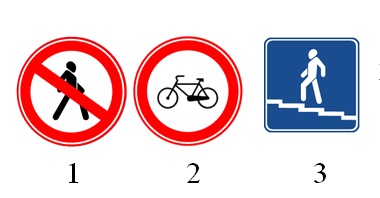 Варианты ответов: А) 1 Б) 2 В) 3 Вопрос 2. На картинке изображены дорожные знаки. Какой из них означает стоянку автотранспортных средств? 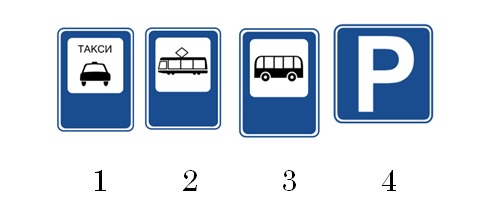 Варианты ответов:А) 1Б) 2В) 3 Г) 4 Вопрос 3. На картинке изображены дорожные знаки. Какой из них означает пешеходный переход? 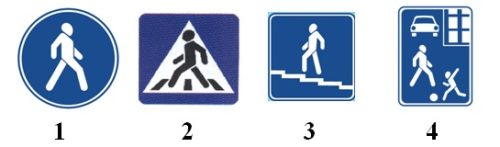 Варианты ответов:А) 1 Б) 2 В) 3 Г) 4 Вопрос 4. На картинке изображены дорожные знаки. Какой из них означает запрет на движение велосипедов?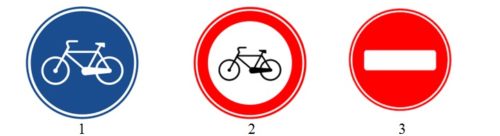 Варианты ответов: А) 1 Б) 2 В) 3 Вопрос 5. На картинке изображен дорожный знак. Что он означает? 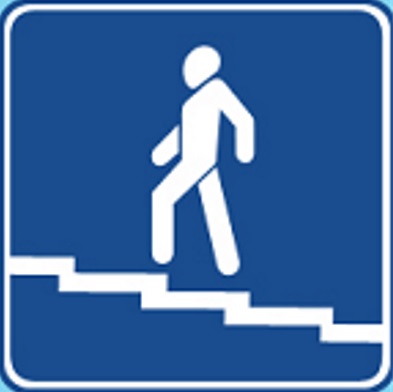 Варианты ответов: А) подземный переходБ) надземный переход В) выход из подземного перехода Г) вход в здание по лестнице Вопрос 6. На картинке изображена некоторая ситуация. Как пешеходам не следует переходить проезжую часть? 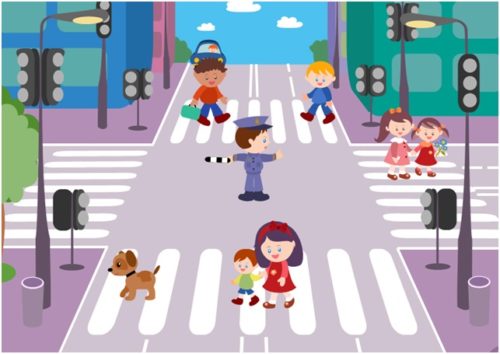 Варианты ответов:А) в любом месте, еде есть пешеходный переходБ) перед и за регулировщиком В) все ответы верныГ) правильных ответов нет Вопрос 7. На картинке изображена некоторая ситуация. С какой стороны от регулировщика запрещено переходить проезжую часть? 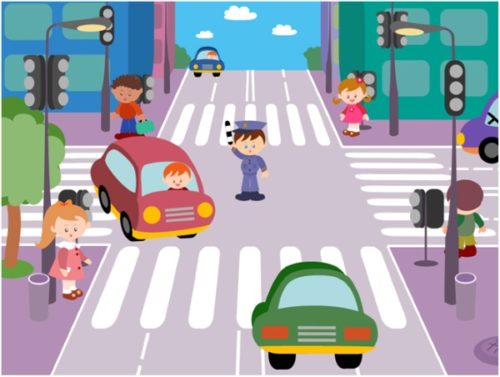 Варианты ответов: А) перед и за регулировщикомБ) в любом месте по «зебре» Вопрос 8. На картинке изображен дорожный знак. К какой группе знаков он относится?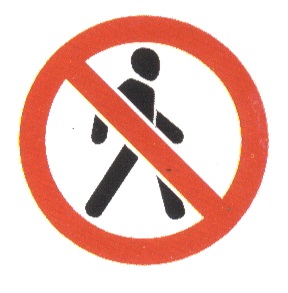 Варианты ответов: А) Запрещающий Б) ПредупреждающийВ) Знаки приоритета Вопрос 9. Как правильно обходить трамвай?Варианты ответов: А) только сзади Б) только спереди В) по ближайшему пешеходному переходуГ) без разницы, все ответы верныВопрос 10. Как правильно обходить троллейбус и автобус? Варианты ответов:А) только сзадиБ) только спереди В) по ближайшему пешеходному переходуГ) без разницы, все ответы верны